Baccalauréat Professionnel Maintenance des Système de Production Connectés 
Épreuve E2	PREPARATION D’UNE INTERVENTION 
Sous-épreuve E2. a	Analyse et exploitation des données techniquesDOSSIERQUESTIONS-REPONSES                           Matériel autorisé :L’usage de la calculatrice avec mode examen actif est autorisé.   L’usage de calculatrice sans mémoire, « type collège » est autorisé :Au moment de votre arrivée, vous constatez dans la GMAO que le système s'est mis en défaut lors du poste précédent.Un arrêt de production est prévu dans la journée, vous décidez d’analyser le fonctionnement afin de gagner en efficacité durant de votre intervention. Q1.1 – Donner la fonction globale du système Ecolpap : Q1.2 – Donner les matières d’œuvre entrantes : Q1.3 – Compléter les noms des sous-ensembles de la déchiqueteuse/ compacteuse.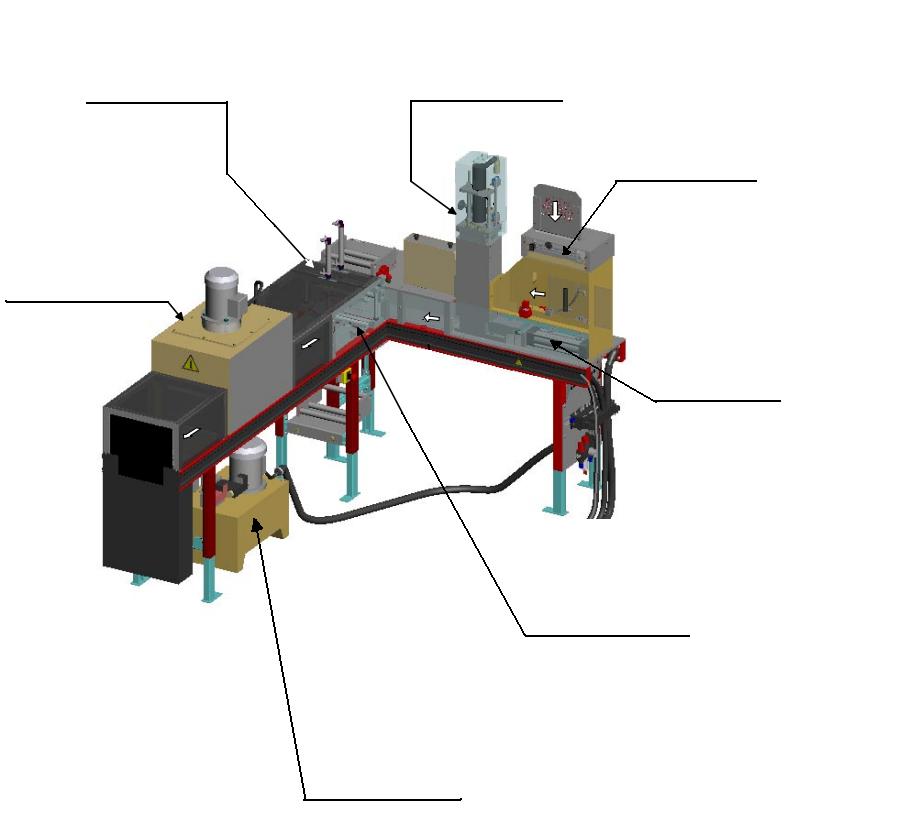 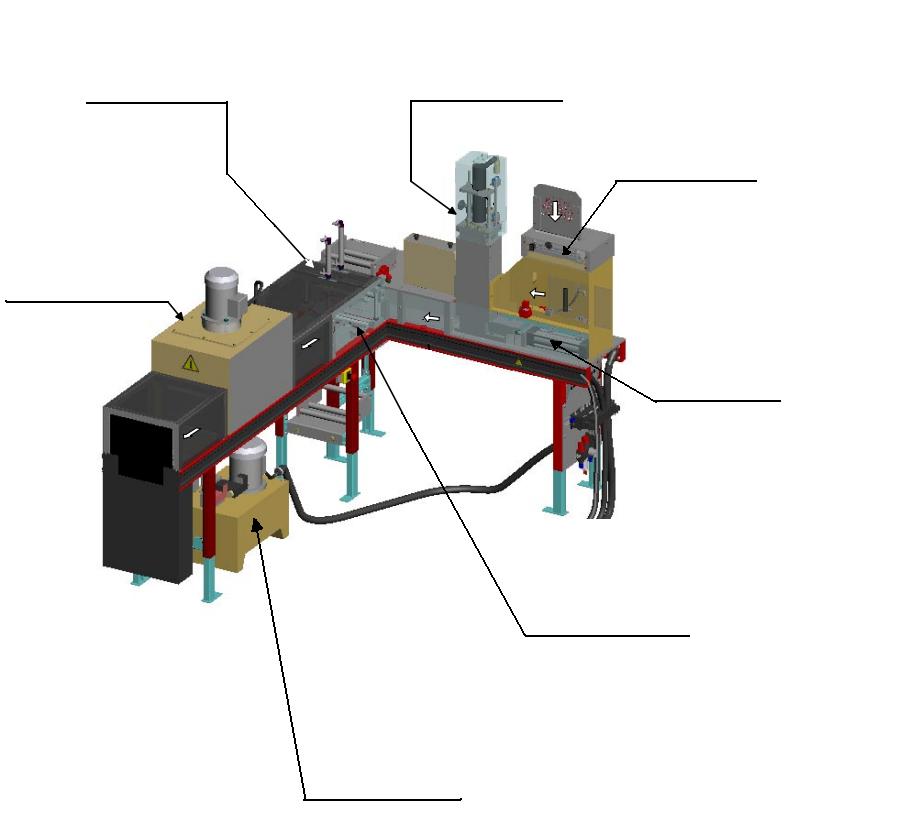 Q2.1 – Déterminer la chaîne fonctionnelle impactant le plus la production, complétez le tableau de recensement des temps d’arrêts. Q2.2 – Citer les 2 types d’arrêts qui font perdre le plus de temps à la production ?Q2.3 – Indiquer la ou les chaînes fonctionnelles défaillantes : Q2.4 – Donner les causes probables de ces dysfonctionnements :      Mauvais alignement des chaines de transmission du convoyeur       Température du four trop faible      Temps de passage au four trop faibleBriquette trop grande       Arrêt de la chaine avant la sortie du four 	La déchiqueteuse est en service (un nouveau cycle a commencé)	Le vérin presseur est bloqué en position sorti	Pour obtenir une rétractation idéale du plastique le temps de passage dans le four de la briquette doit être de 3 minutes et 20 secondes. Si l’exposition est trop longue cela entraine une rétractation trop intense voir une fonte du film plastique. 	C’est pourquoi il faut vérifier le fonctionnement de la transmission du convoyeurQ3.1 –Déterminer la distance parcourue par la briquette dans le four puis sa vitesse lors de la phase de chauffe : 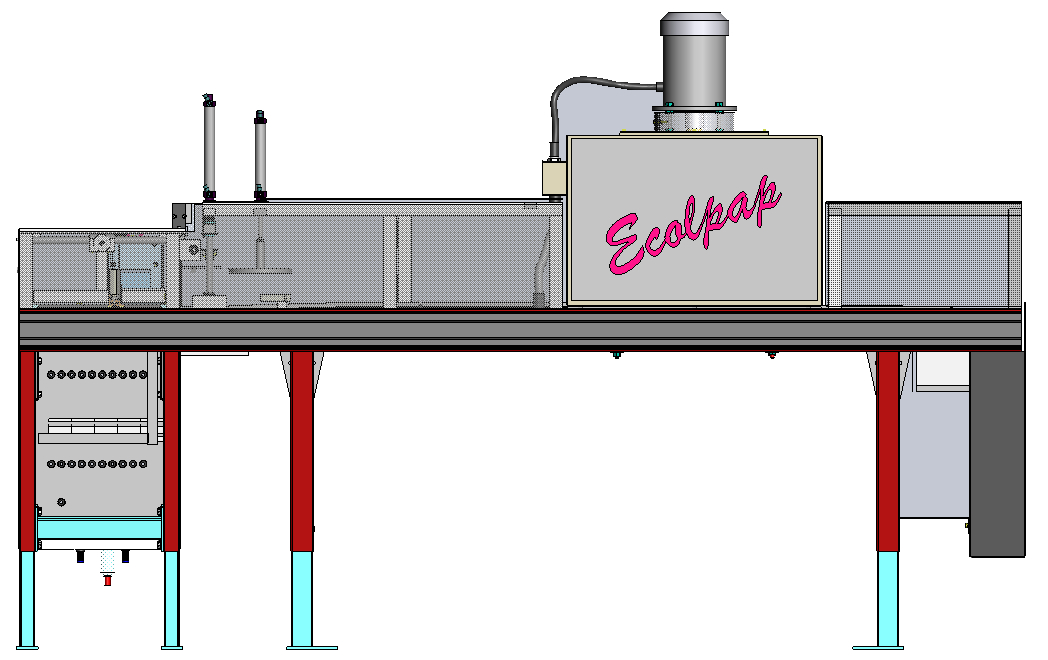 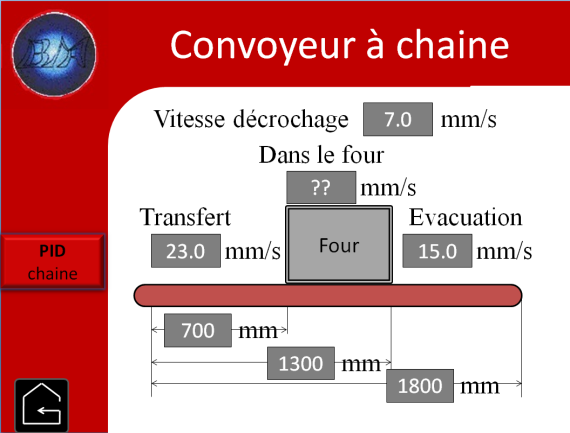 Q3.2 –Déterminer la vitesse de rotation de l’arbre de transmission 5 :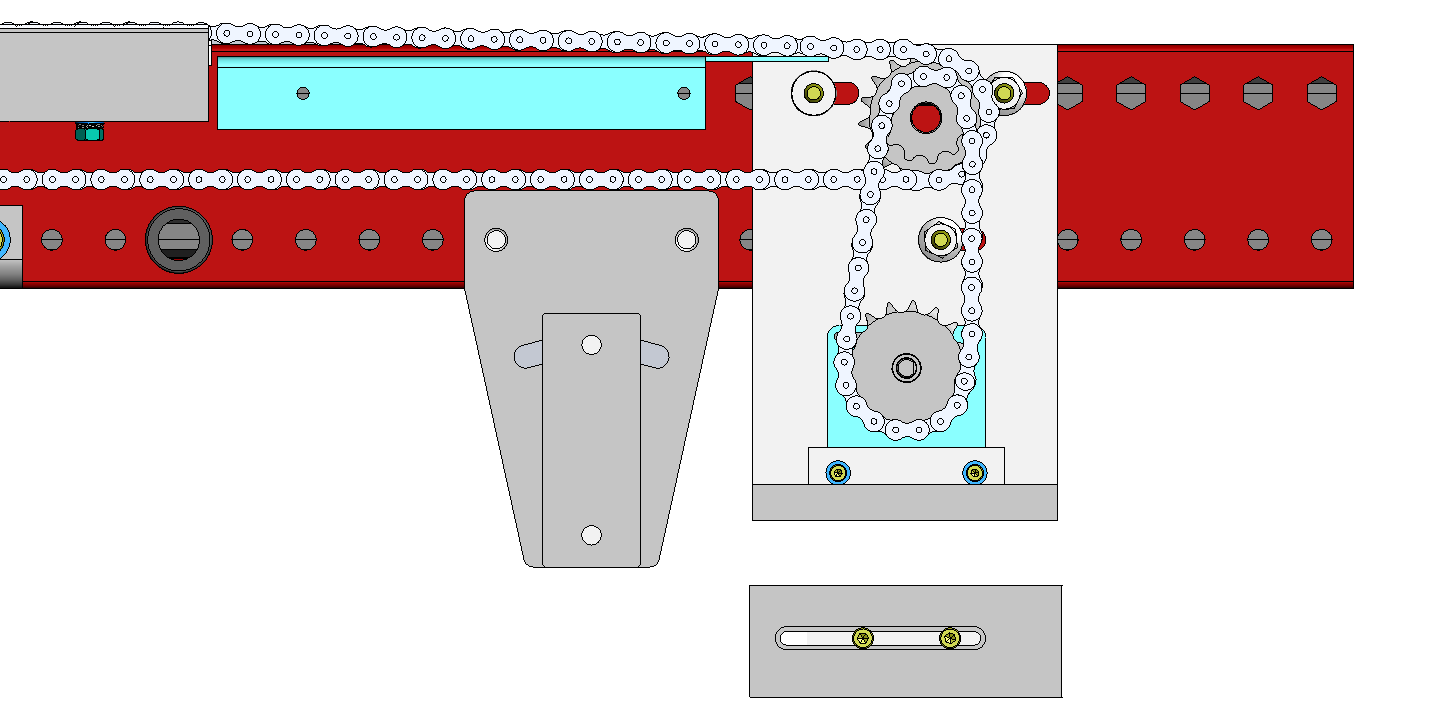  Q3.3 Calculer le rapport de réduction R de la chaîne de transmission :Q3.4 Calculer la vitesse de rotation Ne du réducteur lors de la phase de chauffe:Q3.6 Actuellement la consigne dans l’automate de la vitesse de rotation du moteur lors de la phase de chauffe est de 850 t/min cette consigne est-elle (à 30 t/min près) :                              Trop rapide                          bonne                             insuffisante{QQ4.1 –Compléter l’éclaté de la transmission du convoyeur : 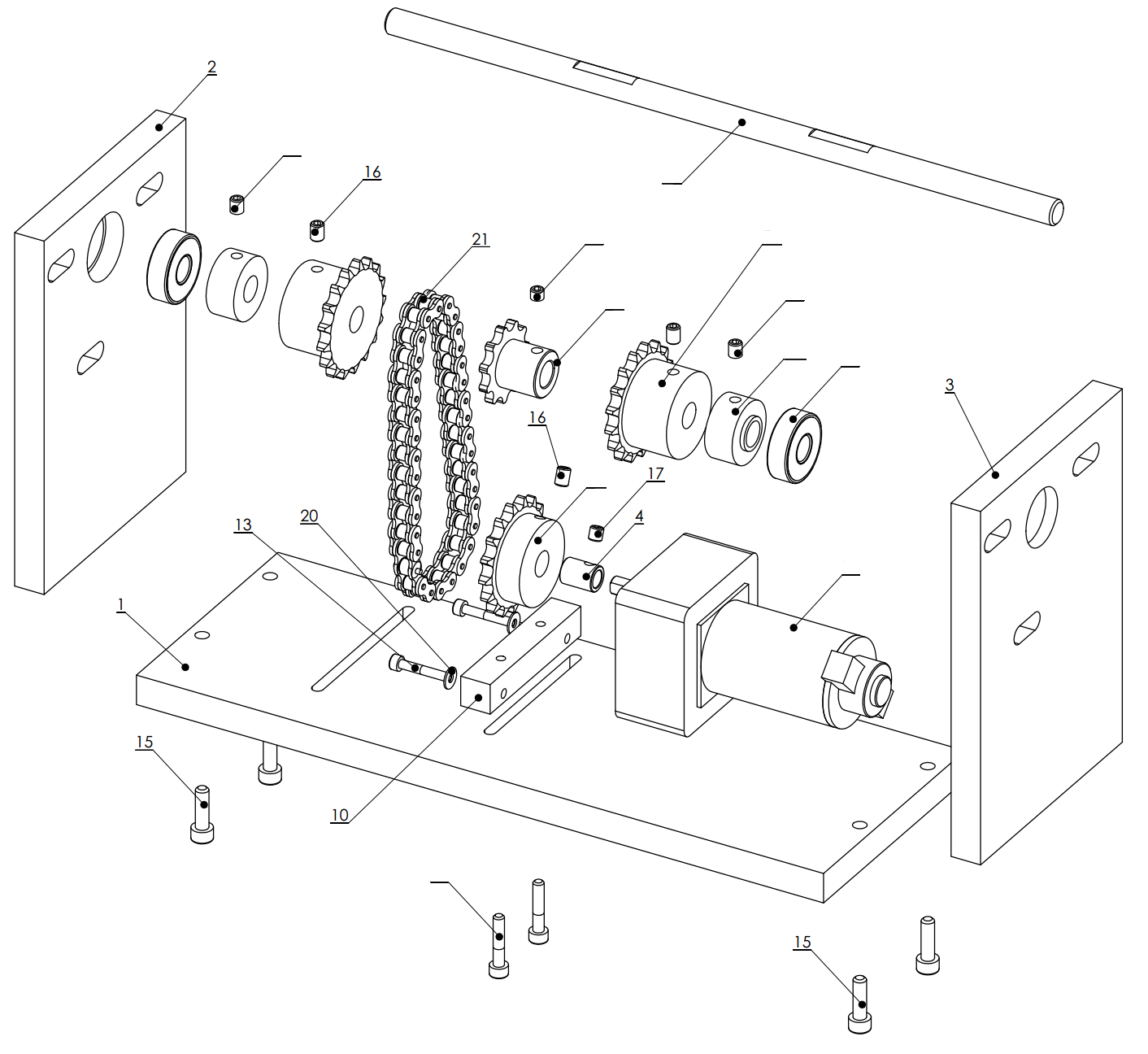 Q4.2 –Compléter les numéros manquants dans les sous-ensembles (roulements exclus) :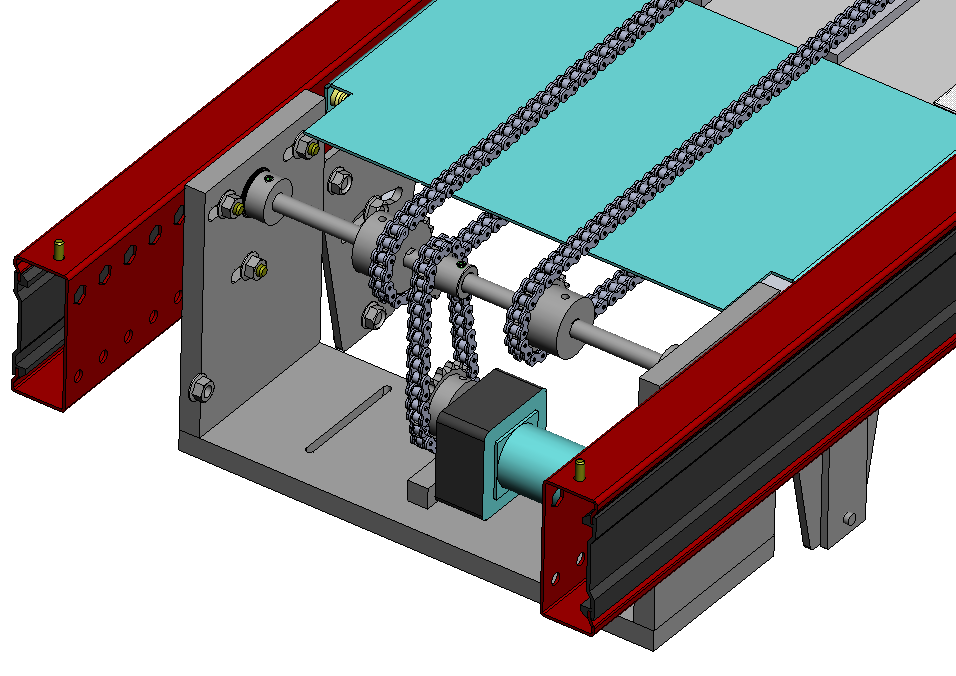 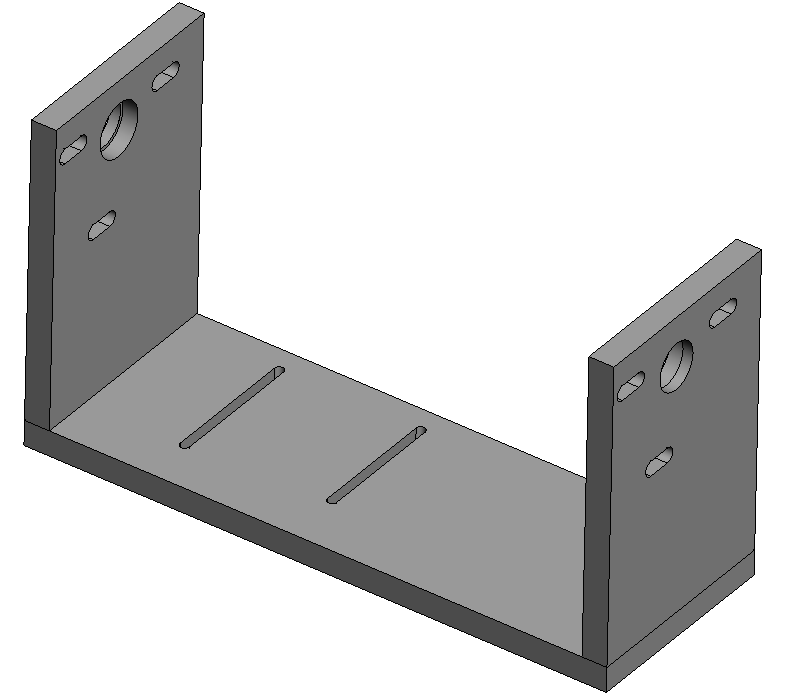 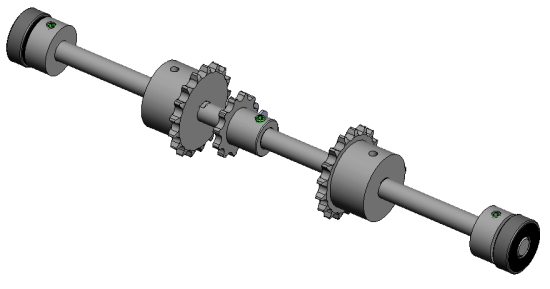 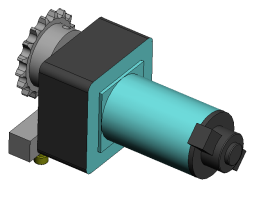 SE1 :{  22  ;  23  ;  24  ;  Bâti convoyeur }SE2 :{  5  ;   …   ;  7  ;  8  ;  16  ;  18  ;  …  ;}SE3 :{  arbre 11  ;   …   ;   …   ;   …    }SE4 :{  10  ; 13  ;  20  ;  carter 11  }SE5 :{  1  ;  2  ;  3  ; 15  }Q4.3 –Compléter le graphe des liaisons :Afin de mettre en évidence le fonctionnement du convoyeur, nous allons étudier la chaîne d’énergie ainsi que la chaîne d’information de la Fonction : « DEPLACER LA BRIQUETTE »Q5.1 – Identifier les composants de la chaîne d’énergie de la fonction FT2 : Déplacer la briquette. Q5.2 – Identifier les composants de la chaîne d’information de la fonction FT2 : Déplacer la briquette.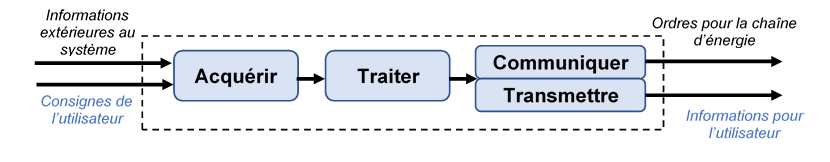 Un défaut d’alignement sur le convoyeur est constaté, c’est pourquoi il vous est demandé d’étudier le guidage et les réglages sur l’ensemble des chaines ;Q6.1 – Identifier les arrêts en translation du montage de roulement de l’arbre 5, certaines de ces pièces permettent de régler l’alignement des chaines. 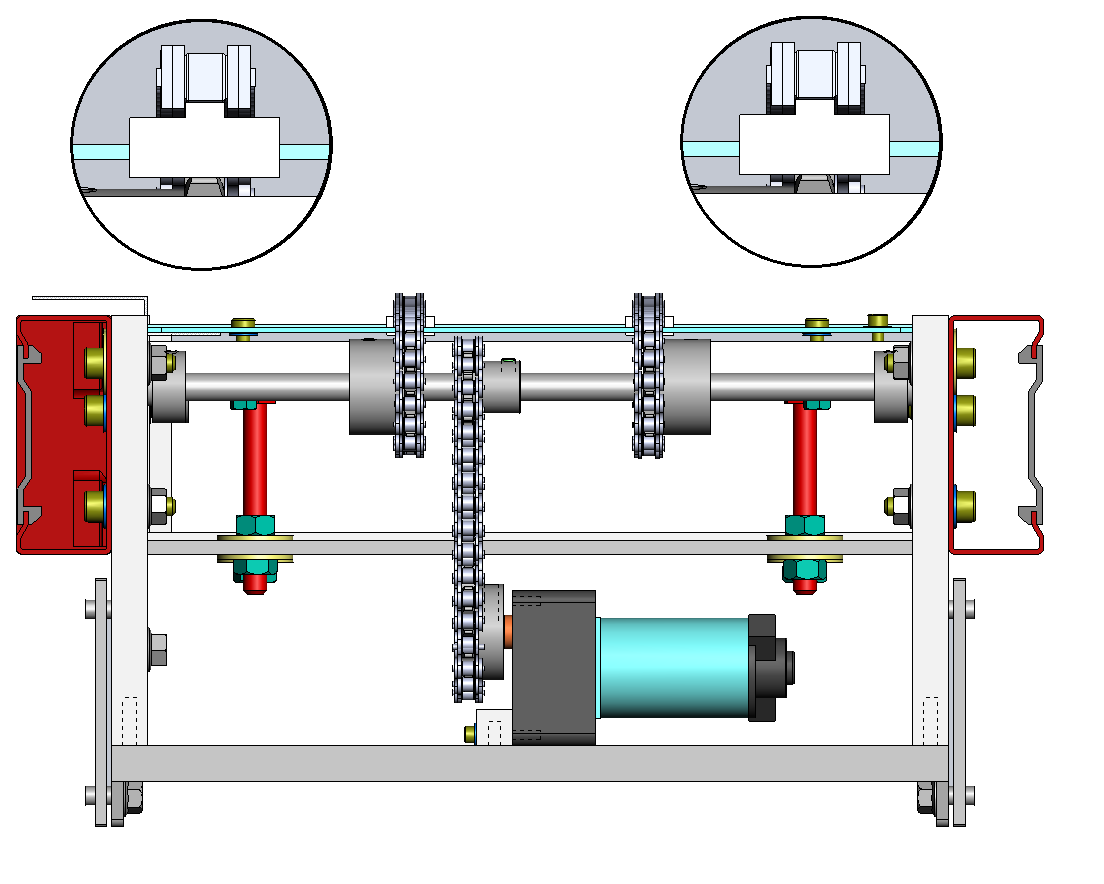 Q6.2 – Calculer l’axe de transmission 5 et la butée d’axe 6 : 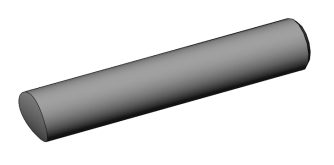 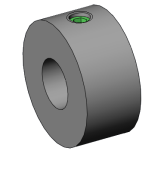 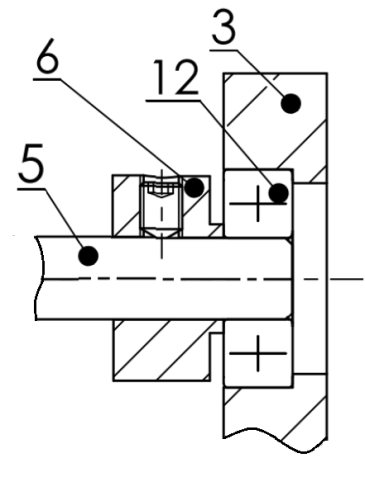 Q6.3 –Un désalignement de l’ensemble des pignons de l’axe 5 est constaté, choisissez parmi les propositions la cause de ce défaut: 	La vis 16 est desserrée 			Les chaînes 25 sont détendues	Le chaine 21 est détendue                     La vis 17 est desserrée	La vis 19 est desserrée                          Les vis 14 sont desserréesQ6.4 –Donner la valeur de ce défaut d’alignement en mm:                             Cote de désalignement : d = 5  mmQ6.5 –Relier les différents réglages avec les éléments permettant de les réaliser : Alignement de l’ensemble des chaines  ●                                    ●  Les lumières ATension des chaines de convoyage      ●                                    ●  La lumière BTension de la chaine de transmission    ●                                    ● Les butées (repérées 16)Q7.1 – Choisir le type de sollicitation subi par les pièces ci-dessous : 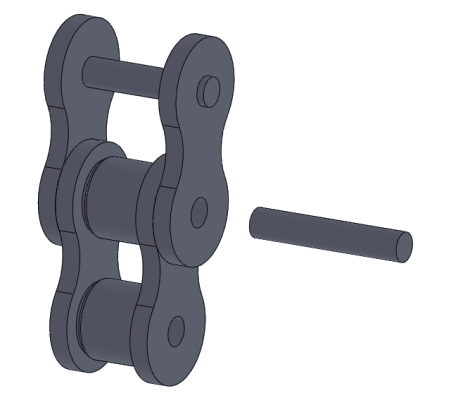 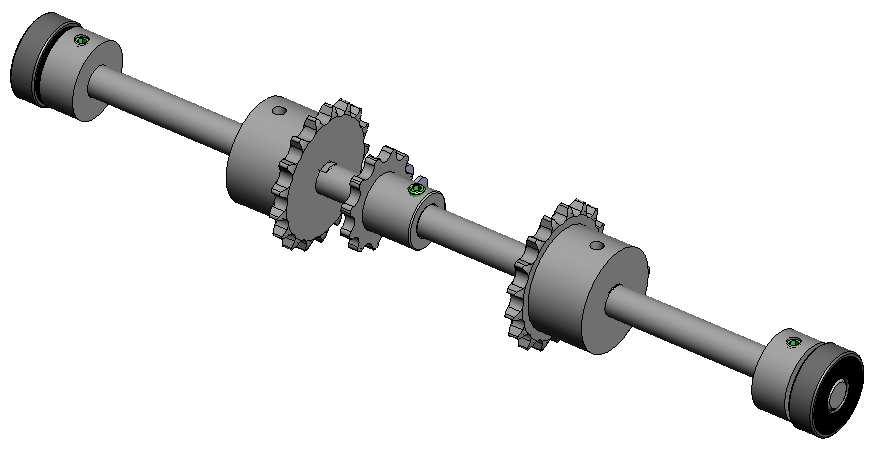 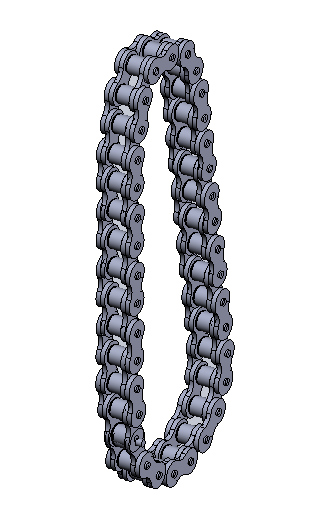 Q1Analyse fonctionnelle et structurelle de l’EcolpapDTR 2 à 3/11 Temps conseillé :10 minutes…………………..……………………………………………………………………………………………………………………………..…………………………………..Q2Etude de l’historique de pannes et diagnosticDTR 1/11 Temps conseillé :20 minutesRelevé HistoriqueRelevé HistoriqueClassement par ordre décroissantClassement par ordre décroissantClassement par ordre décroissantType d’arrêtsTemps d’arrêts (minutes)Rang Type d’arrêtsTemps d’arrêts (minutes)Le destructeur (déchiqueteuse) ne fonctionne pas……1…………………………………………………………………………………….…….La briquette n’est pas évacuée du four…… 2…………………………………………………………………………………….…….La briquette n’est pas correctement emballée (film non rétracté)…… 3…………………………………………………………………………………….…….Mauvais transfert de la briquette par le vérin poussoir…… 4…………………………………………………………………………………….…….Manque de film- casse film…… 5…………………………………………………………………………………….…….La deuxième briquette s’arc-boute contre la première…… 6…………………………………………………………………………………….…….La soudure ou le découpage n’est pas correct…… 7…………………………………………………………………………………….…….Types d’arrêts………………………………………………………………………………………………………………………………Types d’arrêts………………………………………………………………………………………………………………………………Chaines fonctionnellesOuiNonChaines fonctionnellesOuiNonDéchiqueter les feuilles Enrober la briquetteFormer la briquetteRétracter le film Compacter la briquette Déplacer la briquetteQ3Etude cinématique validation de la vitesse de rotation moteurDTR 5 à 6/11 Temps conseillé :20 minutesQ4Etude de la transmission du convoyeur à chainesDTR 5 à 7/11 Temps conseillé :20 minutesQ5Identification de chaîne d’énergie et de la chaîne d’information DTR 8 à 9/11 Temps conseillé :20 minutesQ6Identification des éléments de réglage de la transmissionDTR 5 à 7 /11 Temps conseillé :20 minutesQ7Identification des sollicitations de la transmissionDTR 7/11 Temps conseillé :10 minutes